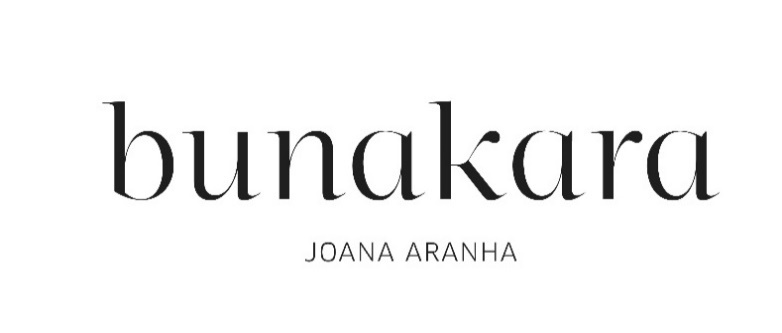 Rua Jose Domingos Barreiros, Armazem 2cLisbon, Portugal 1950-161FOR IMMEDIATE RELEASE			CONTACT: 	Kristin Hawkins								Steinreich Communications								336.485.5674HIGH POINT SHOWROOM:					khawkins@scompr.comSALON G-6055,Suites at Market SquareBUNAKARA’S HIGH POINT INTRODUCTIONS INFLUENCED BY BEST SELLERSNEW FURNITURE DESIGNS ARE INSPIRED BY PAST RETAIL SUCCESS LISBON, PORTUGAL – Poised to build on the ongoing success of its unique and upscale furniture designs, Bunakara is introducing two pieces at the Fall 2017 High Point Market, inspired by the company’s most successful items at retail. Pieces include the Fingerprint Ribbon Sofa – an expansion of Bunakara’s best-selling chair – and a new colorway for the popular Capitonné Sofa.“This fall, we looked within our own product line for our inspiration,” said Dixon Bartlett, U.S. national sales and marketing director for Bunakara. “Our new pieces build on a consistent – and highly successful –  narrative that runs throughout our product line. That is, unique products with unexpected details, such as our signature Flower of India insignia and our single painted chair legs. It is these creative touches that I believe make them so successful because they give our retail partners a story to tell to and a way to engage with consumers.”According to Bartlett, the most successful conversation starter at retail is the Fingerprint Ribbon Chair. Whimsically woven with a striped cotton tape, the piece has a loose seat cushion with acacia arms and turned legs. One leg is painted – in Pure Black, Ultramarine Blue, Imperial Red or Laurel – to match the fabric and is then adorned with Bunakara’s signature Flower of India insignia, a tiny, beaded red rose with a fabric-wrapped stem. Inspired by a red flower Bunakara’s founder, Joana Aranha, once cupped in her hands in New Delhi, the Flower of India insignia hangs from all Bunakara pieces. This Market, Bunakara will expand on the success of the Fingerprint Ribbon Chair by adding a Fingerprint Ribbon Sofa. The popular Fingerprint Capitonné Sofa is now available in Bunakara’s Laurel colorway which features a soft mix of neutral fabrics, including a khaki-toned seat, which makes the upscale design more practical for casual, everyday lifestyles. To add to the design appeal, the -more-BUNAKARA INTRODUCES NEW FURNITURE PIECESTAKE 2-2-2-2-2piece features an intricately detailed back with a burlap twine bow – its ends dipped in Laurel paint – attached to the top of the outside back with a small embellished gold nail. As always, one leg of the sofa is painted to match the fabric and features the beaded Flower of India insignia. Additional in-line furniture pieces highlighted in Bunakara’s showroom this Market include two statement pieces in the Timeless Collection as well as an acacia wood armchair in the Fingerprint Collection. Intricate golden bronze sand-cast hardware adorns the soft-close drawers of the eight-drawer Timeless Commode. Crafted of mango wood, the pure Ivory finish of the case is paired with a contemporary base in a matching finish. For a bolder look, the piece is also available in a rich Ebony finish with a contemporary golden bronze steel base. A study in contrasts, the Timeless Console features a mango wood top in Ebony, three soft-close drawers in Ivory with sand-cast hardware to match, and slim tapered legs in acacia wood with matte varnish. Open the top right drawer of each piece to discover the message “Not Be Found.”The Pure Chair, part of the Fingerprint Collection, is an acacia wood armchair, carved in the French style, finished with a matte varnish and then upholstered with a natural linen burlap on the inside and outside back. The seat is upholstered in ivory linen, which also is used for tie-on arm pads. Other fresh details include spit tack trim, a single button on the inside back, and a burlap twine bow – its ends dipped in ivory paint – attached to the top of the outside back with a small embellished gold nail. The chair also includes the Fingerprint Collection’s signature single painted leg.Bunakara, a unique line of upscale furniture, home accents and textiles blends the simple with the luxurious. Handcrafted in India and Portugal using beautifully authentic, natural materials, products are designed by Joana Aranha, an international Portuguese designer of residential and commercial interiors and home furnishings. Bunakara, which means “weaver” in Hindi, is specially curated for retailers and designers who appreciate sophisticated, hand crafted design with unexpected details. Her designs are so special and unique that many are copyrighted. Visit our U.S. showrooms at the High Point, Dallas, NY NOW or Atlanta Markets, our Life Designs NYC Showroom or online at www.bunakara.com.- 30 - 